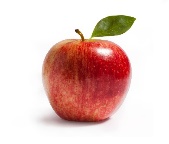 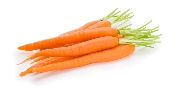 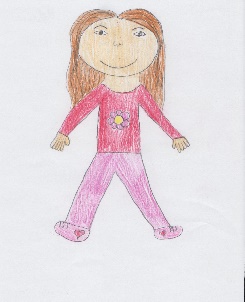 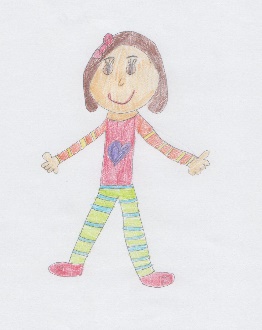 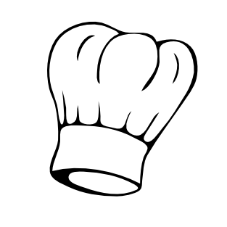 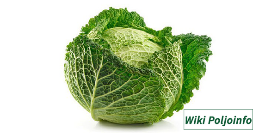 JELOVNIK ZA RAZDOBLJE OD 11. 12. DO 15. 12. 2023.DAN U TJEDNU      DORUČAKRUČAKUŽINAPONEDJELJAKMini burek sir, jogurt, voćeVarivo od kelja i puretine, raženi kruhMuffinUTORAKKruh, marmelada, čokoladno mlijeko, voćeŠnicle u umaku, riža, zelena salata, kruhPuding vanilijaSRIJEDASavitak sa sirom, acidofilno mlijeko, voćeBolonjez, tjestenina, salata cikla, kruhVoćni jogurtČETVRTAKKrafna od marelice, kakao, voćePileći paprikaš, polubijeli kruh, salataČokoladni kolačPETAKSendvič sa sirom, čaj, voćeJuha od rajčice, rižoto od lignji, kruhGriz na mlijeku